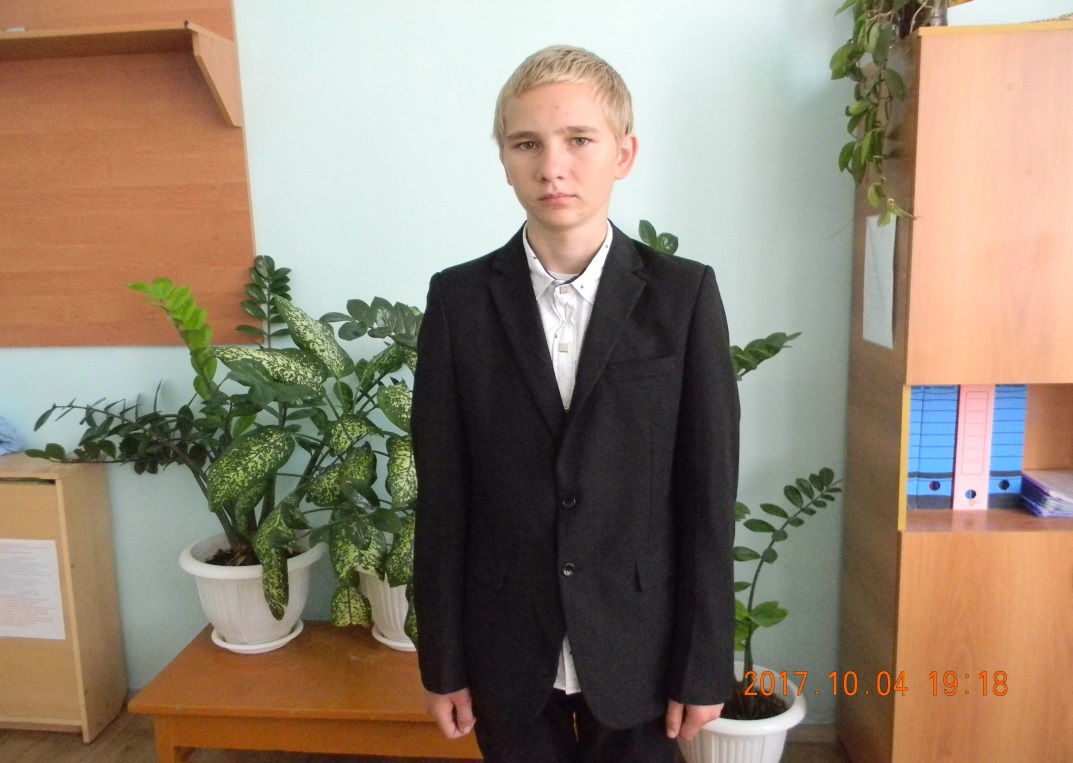 Лидер школы 2017 год13 октября в школе прошли выборы Лидера школы. Обучающихся в школе с 5 по 9 класс 44 человека. В выборах приняли участие 37 человек, 7 человек отсутствовали по уважительной причине.Итоги голосования : Веремеенко Михаил (8 класс) – 18 голосов,Самофал Иван (9 класс) – 10 человек, Воробьёва Татьяна(9 класс) – 9 человек.